1	IntroductionLe Comité de normalisation pour le vocabulaire (SCV), créé en vertu de la Résolution 67 de l'AMNT (Johannesbourg, 2008), est chargé de veiller à ce que les travaux sur le vocabulaire de normalisation à l'UIT-T soient fondés sur les propositions soumises par les commissions d'études en anglais. Le mandat du SCV a été prorogé conformément à la Résolution 67 de l'AMNT (Rév. Hammamet, 2016), qui a mis davantage l'accent sur la collaboration entre le SCV et le Comité de coordination pour le vocabulaire (CCV) de l'UIT-R et sur la traduction des Recommandations approuvées selon la variante de la procédure d'approbation.Le SCV est composé de spécialistes dans les différentes langues officielles ainsi que de membres désignés par les administrations et autres participants aux travaux de l'UIT-T qui souhaitent participer, avec la participation des Rapporteurs pour le vocabulaire désignés par les commissions d'études de l'UIT-T ainsi que des fonctionnaires concernés de l'UIT. Le présent document rend compte des activités pertinentes menées pendant la période d'études 2017-2021.2	équipe de direction3	Principaux résultatsAu cours de la période d'études, le SCV s'est réuni à 15 reprises et a rempli ses fonctions telles qu'elles sont définies dans la Résolution 67 de l'AMNT. Il a coordonné les questions de terminologie au sein des commissions d'études de l'UIT-T et a été consulté quant aux termes et définitions devant être adoptés dans les Recommandations de l'UIT-T. Le SCV a également fourni des avis concernant l'harmonisation des définitions entre les différentes commissions d'études de l'UIT-T et les différents Secteurs de l'UIT.Les réunions du SCV se tiennent de manière virtuelle, et conformément à la Résolution 1386 du Conseil portant création du Comité de coordination pour la terminologie (CCT), toutes les réunions du SCV qui ont eu lieu depuis 2017 se sont tenues sous l'égide du CCT, qui est composé du SCV, du CCV et de représentants de l'UIT-D.Au cours de la période d'études, le SCV a également optimisé ses méthodes de travail, après consultation du GCNT, pour remplir plus efficacement sa mission, et s'est employé tout particulièrement à rationaliser ses communications avec les commissions d'études.______________Assemblée mondiale de normalisation 
des télécommunications (AMNT-20)
Genève, 1er-9 mars 2022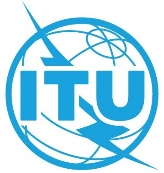 Document 30-F28 janvier 2022Original: anglaisPrésidente du SCVPrésidente du SCVrapport d'activité du Comité de normalisation pour le vocabulaire pour la période d'études 2017-2021rapport d'activité du Comité de normalisation pour le vocabulaire pour la période d'études 2017-2021Résumé:Le présent document est un résumé des activités menées par le Comité de normalisation pour le vocabulaire (SCV) pendant la période d'études 2017-2021.Mme Rim BELHAJ (TUN)Présidente2016 – jusqu'à présentM. Paul NAJARIAN (USA)Vice-Président2016 – jusqu'à présentM. Konstantin TROFIMOV (RUS)Vice-Président2016 – jusqu'à présentM. Tong WU (CHN)Vice-Président2016 – jusqu'à présent